ПОЛОЖЕНИЕОб открытом конкурсе программирования«В СОДРУЖЕСТВЕ С КОМПЬЮТЕРОМ 2015»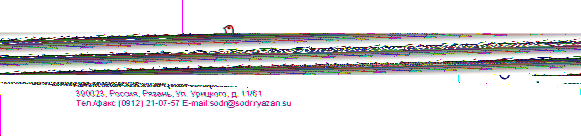 1. ЦелиКонкурс проводится для повышения интереса молодежи к современным компьютерным технологиям, выявления и поощрения творческого потенциала школьников, развития образования и самообразования школьников.2. ОрганизаторыОрганизаторами конкурса являются Министерство образования Рязанской области, Информационно-образовательный центр «Содружество».3. УчастникиК участию в конкурсе приглашаются учащиеся средних школ, лицеев, гимназий и учреждений дополнительного образования г. Рязани и Рязанской области  не старше 18 лет.4. Сроки и место проведенияУчастники подают заявки и предоставляют свои работы – с 1 по 11 апреля 2015 года.После указанного срока конкурсные работы передаются экспертам для ознакомления и предварительной оценки – 12-19 апреля 2015 года.По результатам предварительных оценок жюри отбираются работы, прошедшие в финал. Финальные туры конкурса проводятся: - в номинации «Компьютерная 2D/3D графика, коллажи»  и «Компьютерная  анимация»,  «Презентация» - 24 апреля 2015 г.;- в номинации «Прикладное программирование» и «Web-дизайн» - 25 апреля 2015 г. Время и место проведения конкурса будут уточняться после завершения регистрации заявок.5. Регламент конкурса5.1.  Темы конкурса:Тема: «Содружество без границ: Россия – Китай» -  для работ в номинациях конкурса «Компьютерная 2D/3D графика, коллажи», «Презентация».Свободная тема – для работ в номинациях конкурса «Прикладное программирование»,«Web-дизайн», «Компьютерная анимация».Работы по всем номинациям должны сопровождаться аннотацией, в которой автор излагает свое видение соответствия своей работы выбранной теме.Требования к работам:Номинация «Компьютерная 2D/3D графика, коллажи:Тема работ: «Содружество без границ: Россия- Китай».В срок до 11 апреля 2015 года участник номинации «Компьютерная 2D/3D графика, коллажи» должен подать заявку (заполняется согласно Приложению 2) на участие в конкурсе и представить в Оргкомитет законченный проект. - Графические работы предоставляются в электронном виде на CD (файлы форматов *.jpg, *.gif, *.avi, *.swf) и печатном виде (формат А4).- Кроме итоговой версии работы необходимо предъявить в Оргкомитет в электронном варианте промежуточные файлы (не менее 5), используемые в работе фотографии, рисунки и т.д. Критерии оценки работ:1) Соответствие заявленной теме; 2) Оригинальность и содержательность сюжета;3) Уникальность и корректность информации;4) Количество и техническая сложность обработки готовых изображений – для коллажей;5) Художественная ценность; 6) Текст (если таковой имеется) легко читаем, фон сочетается с текстом и графическими объектами;7) Настроение. Яркость и уровень эмоций (не всегда и не обязательно позитивных!), вызванных при просмотре работы;8) Завершённость работы, возможность её использования в качестве плаката, открытки.Номинация «Презентация»:Тема работ: «Содружество без границ: Россия – Китай».В срок до 11 апреля 2015 года участник номинации «Презентация» должен подать заявку (заполняется согласно Приложению 1) на участие в конкурсе и представить в Оргкомитет законченный проект. Представляется в оргкомитет на CD.- Презентация должна быть выполнена в формате PowerPoint. - Время демонстрации – не более 3 минут, количество слайдов – не более 20. - Исходные файлы звуковых дорожек и видео, на которые делается ссылка в презентации, должны быть на диске с работой. - В заявке обязательно указать номера слайдов, на которых имеется звуковая дорожка, а также количество этих звуковых дорожек.Критерии оценки:Раскрытие темы, содержание;Дизайн презентации;  Достоверная информация об исторических справках и текущих событиях;  Графическая информация (иллюстрации, графики, таблицы, диаграммы и т.д.);Подача материала проекта – презентации. Номинация  «Компьютерная анимация»: Тема работ - свободнаяВ срок до 11 апреля 2015 года участник номинации «Компьютерная анимация» должен подать заявку (заполняется согласно Приложению 2) на участие в конкурсе и представить в Оргкомитет законченный проект. Представляется в оргкомитет на CD.- Графические работы предоставляются в электронном виде на CD (файлы форматов *.jpg, *.gif, *.avi, *.swf).- Кроме итоговой версии работы необходимо предъявить в Оргкомитет в электронном варианте промежуточные файлы (не менее 5), используемые в работе фотографии, рисунки и т.д. - Работы, требующие предварительной инсталляции дополнительного программного обеспечения, должны содержать на электронном носителе установочный файл требуемой программы.- Оргкомитет оставляет за собой право сократить показ работы, имеющей длинный хронометраж.Критерии оценки:1)  Оригинальность и содержательность сюжета; 2)  Художественная ценность, режиссура, сюжетная линия;3)  Техническое исполнение;4)  Титры, указание источников – для фильма;5)  Трудоемкость;6) Завершённость работы, возможность использования в качестве анимированной открытки, плаката, видеофильма к стихотворениям, клипа к песне о зиме и всем что с ней связано.Номинация «Прикладное программирование»: Тема работ – свободнаяВ срок до 11 апреля 2015 года участник номинации «Прикладное программирование» должен подать заявку (заполняется согласно Приложению 2) на участие в конкурсе и представить в Оргкомитет законченный проект. Прикладное программирование: игровые и обучающие программы, тесты, решение задач в пределах школьной программы по любому курсу и т.д. Программа должна соответствовать следующим требованиям: -  выполнена для IBM-совместимых компьютеров, (операционная система Windows XP); - программное обеспечение должно корректно работать в операционной системе Windows XP, не требовать установки нелицензионного программного обеспечения; - если программа требует установки дополнительного ПО, то участнику необходимо оповестить об этом оргкомитет, сделав соответствующую пометку в заявке, а также поместить на диск с программой  установочный файл в отдельной папке.Проект, представленный на конкурс должен включать:-  рабочую откомпилированную версию программы; - исходные тексты программ,-  описание алгоритма работы программы, - текстовый файл (формат *.doc или *.docx) с описанием разработанной программы. Программы выполняются на языках Basic, Pascal. Допускается использование различных сред программирования, в том числе визуальных, например: Visual Basic, . - подробную инструкцию по запуску и использованию продукта.Критерии оценки:Новизна и оригинальность; Возможность широкого применения; Практическая значимость разработки;Удобный интерфейс.Номинация «Web-дизайн»:Тема работ – свободная В срок до 11 апреля 2015 года участник номинации «Web-дизайн». Номинация «Компьютерная анимация» должен подать заявку (заполняется согласно Приложению 2) на участие в конкурсе и представить в Оргкомитет законченный проект. Web – технологии: Разработка web- сайта. Требования к работе:- Главная страница должна иметь имя index.html или index.php- Работы должны быть полностью завершены. Автор предоставляет ИОЦ «Содружество» право демонстрировать работу после завершения конкурса.Критерии оценки: Содержание сайта; Дизайн и юзабилити; Техническое решение.6. Общие требования6.1. Авторами одной конкурсной работы могут являться не более 2-х человек.6.2. К участию в конкурсе не допускаются работы, содержащие: ненормативную лексику, высказывания, призывающие к насилию, оскорбляющие честь и достоинство страны, организации, человека; информацию о религиозных движениях (в том числе религиозную символику), названия и упоминания о конкретных марках товаров, упоминания имен политических деятелей и лидеров, партий, политических лозунгов и т.д.; изображения всех видов свастики, дискриминации, вандализма, крови, отражающих телесные страдания людей и животных.6.3. Работы, уже номинированные в конкурсе  «В содружестве с компьютером», не смотря на степень доработки, повторно членами жюри не рассматриваются.6.4. Участники, прошедшие в финал, сопровождают показ работы устным докладом. Доклад должен включать:краткое обоснование выбора темы работы, среды разработки; цель работы;если во время доклада будет использоваться компьютерная презентация, её необходимо выполнить в формате Microsoft Office PowerPoint и предоставить в оргкомитет в электронном виде в день подачи заявки и работы;презентация проекта (демонстрация и доклад) не должна превышать по времени 3 минут.7. Награждение победителейВсем участникам Открытого конкурса программирования вручаются сертификаты участия, победители награждаются дипломами и ценными призами.8. Финансовое обеспечениеОрганизационные расходы, связанные с проведением конкурса, призовой фонд финансируются Министерством образования Рязанской области, Информационно-образовательным центром «Содружество».Приложение 1Заявка на участие в конкурсе«В Содружестве с компьютером 2015»в номинации  «Презентация»* Исходные файлы звуковых дорожек и видео, на которые делается ссылка в презентации, должны быть на диске с работой. Приложение 2Заявка на участие в конкурсе«В Содружестве с компьютером 2015»НоминацияТема работСрок приема заявок и подачи работПредварительная оценка членов жюри1«Компьютерная 2D/3D графика,коллажи»«Содружество без границ:Россия - Китай»с 01.04.         по 11.04.2015 12.04 -19.04.2015 2«Компьютерная анимация»Свободная темас 01.04.         по 11.04.201512.04 -19.04.20153«Презентация»«Содружество без границ:Россия - Китай»с 01.04.         по 11.04.201512.04 -19.04.20154«Прикладноепрограммирование»Свободная темас 01.04.         по 11.04.201512.04 -19.04.20155«Web-дизайн»Свободная темас 01.04.         по 11.04.201512.04 -19.04.2015ФИО участника конкурсаВозрастШкола, классУчебное заведение, где обучался компьютерным технологиямРуководитель: Фамилия, имя, отчество (полные), номер сотового телефонаНазвание работыНаличие музыки в презентации (указать номер слайда, количество звуковых дорожек)*Контактные данные (телефон, e-mail)ФИО участника конкурсаВозрастШкола, классУчебное заведение, где обучался компьютерным технологиямРуководитель: Фамилия, имя, отчество (полные), номер сотового телефонаНоминация («Компьютерная 2D/3D графика, коллажи», «Анимация», «Прикладное программирование», «Web-дизайн»)Название работыИспользуемое программное обеспечениеДля номинации «web-дизайн»: - указать название главной страницы сайта.- Программа/среда написания сайтаДля номинации  «Программирование»: указать название запускающего файла Для номинации  «Программирование»: необходима ли установка дополнительного ПОДа/Нет (нужное подчеркнуть)Контактные данные (телефон, e-mail)